Поддон 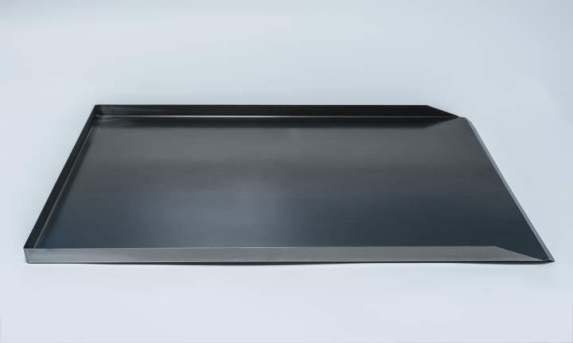 Поддон перфорированный 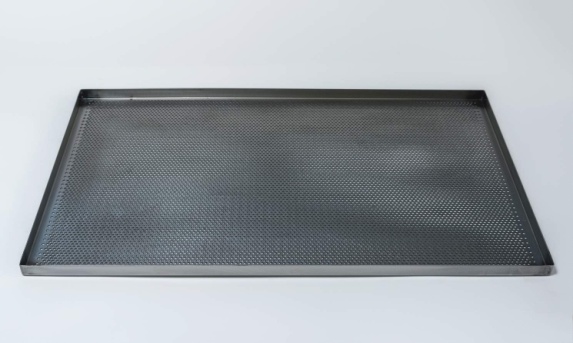 Поддон волна 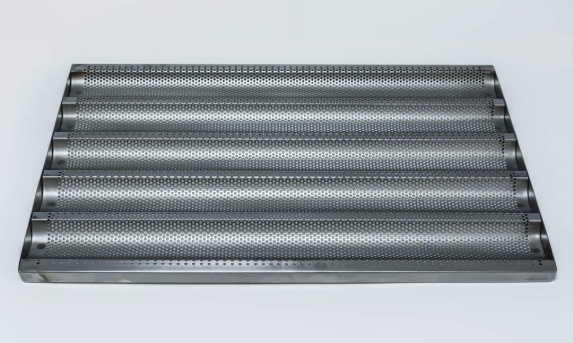 ПоддонДлина, ммШирина, ммМасса, кгПрименяемостьПоддон “Волна” перфорированный4006001,8ПК-10, ПРШПоддон “Волна” перфорированный5406952,6ПВТ-1Поддон “Волна” перфорированный6606953,5ПВТ-2Поддон “Волна” перфорированный5909003,8ПВТ-3Поддон кондитерский4006001,8ПК-10, ПРШПоддон кондитерский5407002,7ПВТ-1Поддон плоский4006002,2ПК-10, ПРШПоддон плоский5406953,3ПВТ-1Поддон плоский6606954ПВТ-2Поддон плоский5909004,6ПВТ-3Поддон плоский5904502,4ПВТ-3Поддон плоский перфорированный4006001,6ПК-10, ПРШПоддон плоский перфорированный5406952,5ПВТ-1Поддон плоский перфорированный6606953ПВТ-2Поддон плоский перфорированный5909004ПВТ-3Поддон 530х325 (GN 1/1-20)5303251,58АПК-6, АПК-10М 